Business Plan – Devenir consultant indépendantNom du projet Porteur de projet : Date : Executive Summary Il reprendra les points-clés de votre projet et du business plan, l’intérêt est de donner envie de lire l’intégralité du business plan. Il doit reprendre : Votre équipe – Quelles sont vos compétences, vos qualités, votre implication ?Votre situation actuelle - Quelles sont vos ressources actuelles ? Votre objectif et votre vision - Que souhaitez-vous faire ? Le concept de votre projet - C’est quoi ? La description de votre offre et votre différenciation - Que proposez-vous et en quoi vous démarquez-vous ? La taille de votre marché – Quels sont les chiffres clés, les perspectives d’avenir ?Votre marché cible - A qui vendez-vous particulièrement ? Votre plan marketing - Comment vendez-vous ? Les aspects juridiques - Quel statut a été privilégié ?Vos prévisions financières - Combien prévoyez-vous en CA et recettes ? Vos besoins de financement - Quel est le montant de vos besoins et pourquoi ? Vos échéances - Quelles sont les deadlines importantes de votre projet dans le temps ?Table des matièresPrésentation de mon entreprise On veut savoir ici qui vous êtes et ce que vous souhaitez faire. L’intérêt est de réussir à expliquer de façon claire et structurée votre projet, en réfléchissant à des aspects plus abstraits de votre entreprise. Tout cela en mettant en avant vos points forts, votre ambition etc. Il s’agit là d’un bon exercice de projection. L’activité Quel est votre projet ? Vers quel(s) secteur(s) d’activité(s) vous tournez-vous ? Sous quel statut juridique ? Le secteur géographique Où souhaitez-vous pratiquer votre activité ? Pourquoi ? La vision, mission et valeurs Vos valeurs : quelles seront vos interactions avec les personnes qui interagissent avec votre entreprise (proximité, flexibilité, formelle, informelle, etc…) ?Votre mission : une phrase percutante qui explique pourquoi votre projet existe. Votre vision : que souhaitez-vous apporter avec votre offre de consultant ? Quel impact aura-t-elle sur vos clients ? En bref, quelle est votre ambition avec ce projet pour vos clients ?HistoriquePour quelles raisons vous lancez-vous ? Quelles sont vos expériences professionnelles précédentes qui expliquent que vous souhaitez devenir consultant ?Objectifs commerciaux Objectifs SMART : Spécifiques, mesurables, acceptables, réalistes, et temporellement définis. Quels sont vos objectifs à court terme (moins d’un an) ? Quels sont vos objectifs à long terme (entre 1 à 5 ans) ?  Équipe Qui sont les membres de votre équipe ? Quelles sont vos compétences ? Quel est votre profil de consultant (traits de personnalité, soft skills, etc…) Étude du marché Connaître son marché, ses évolutions et ses tendances est essentiel pour prendre du recul sur son projet. Cette étude va permettre de confirmer, repenser ou infirmer le projet imaginé au début. Se lancer sur le bon marché, avec votre offre de conseils, avec des clients nombreux et pour lesquels votre offre est cohérente est un bon indicateur de succès. Elle doit comprendre une estimation de la clientèle, une analyse de votre positionnement sur ce marché et l’étude de la concurrence. Un petit conseil, raisonnez en “entonnoir” dans la recherche de vos informations (du plus large au plus précis possible) et formulez des hypothèses que vous allez vérifier.  Sources : BPI, CCI, les fédérations, les réseaux, l’INSEE pour des données statistiques, sites internet, revues, sondages, articles de presse, votre entourage, vos relations professionnelles, etc.Le secteur d’activitéDe quels secteurs dépend mon activité (un indice : activité de conseil) ? Quelles sont les caractéristiques du secteur dont dépend mon offre de conseil (exemple : industrie automobile) ?Comment se portent ces secteurs ? Quelles sont les tendances actuelles et futures ? Quelle est la taille du marché ? C’est-à-dire le nombre de clients potentiels. Quelle sont les différentes modalités de prestations de conseils ?Analyse de la concurrence Existent-ils d’autres offres identiques sur le marché visé ? Quelles sont les autres offres existantes ? Quelle est l’évolution du nombre de ces offres de conseils ? S’agit-il de cabinets ou d’indépendants ? Les forces et faiblesses de vos concurrents ? Analyse de la clientèle Qui sont mes clients ? Quelles sont leurs caractéristiques ? (PME ou Grand Groupe par exemple).Quels types de prestations les intéressent ? Quels sont leurs besoins ? Pourquoi font-ils appel à des consultants ? Il y a-t-il une évolution dans la demande de consultants externes à l’entreprise ? Quel prix les entreprises sont-elles prêtes à payer pour les services d’un consultant ? Qu’est-ce qui motive leurs décisions ? Par quels moyens font-elles appel à des consultants ?Le but est de définir à la fin une segmentation de la clientèle afin d’être capable de lui proposer une offre qui lui corresponde.  Il est important de questionner la clientèle ciblée au moyen de questionnaires qualitatifs et quantitatifs pour prendre en compte leurs retours. Pour vous aider, réalisez un Persona. Analyse SWOT Cette matrice SWOT (de l’anglais Strengths, Weaknesses, Opportunities, Threats) reprend les éléments que l’on a vu jusque-là pour synthétiser vos forces, vos faiblesses, les opportunités de marché identifiées et les menaces connues ou futures. On veut savoir ensuite quelle est votre stratégie pour vous démarquer : Attractivité par différenciation ?Attractivité par des coûts plus bas ? Attractivité car ciblage d’une clientèle de niche ? Mon offre de conseilsPrésentez ici votre offre de conseils de façon détaillée. Quelle est votre expertise ? Quelles sont vos différentes modalités pour proposer cette expertise ?Quel est le prix de votre expertise (Votre Taux Journalier Moyen) ? 	Pour calculer votre TJM, voici une matrice simplifiée pour vous aiderComment proposez-vous votre offre de conseil ? Comment les entreprises peuvent vous contacter ?Quelle est la relation que vous aurez avec vos futurs clients ?Mon plan marketing Le plan marketing (ou marketing mix) va dépendre de la bonne segmentation clientèle effectuée au préalable. Chaque segment aura donc une stratégie différente (on ne communique pas de la même manière vers une personne âgée et une personne plus jeune). Ainsi, si vous privilégiez LinkedIn pour votre communication, vous estimez que la majeure partie de vos clients se trouvent sur cette plateforme. Prix Quel est le prix de votre prestation de conseils ? A quoi correspond-t-il ? Produit Que proposez-vous comme offre de conseils ? Quel est votre avantage concurrentiel ou votre élément pour vous démarquer ? Quels services annexes proposez-vous (drive partagé, outils, suivi, etc …) Communication Quelle est votre stratégie de communication pour toucher votre cible ? Il s’agit là de la partie à détailler le plus possible. Quels sont vos canaux de communication ? Quels messages souhaitez-vous communiquer ? Distribution Où et comment proposez-vous votre offre de conseils ? Comptez-vous prospecter/communiquer auprès de vos clients ? Si oui, comment ? Quels sont vos objectifs avec ce plan marketing ? (Objectifs SMART). Vous pouvez également aborder ici votre charte graphique (2 ou 3 couleurs et 1 ou 2 polices) ainsi que le ton que vous souhaitez avoir (amical, chaleureux, tutoiement ou vouvoiement, etc..). Un logo de prévu ? Mon plan logistique et opérationnel Mes partenaires Qui sont mes apporteurs d’affaires ? Qui seront les prescripteurs de mon offre de conseils ?Quels partenariats ai-je envisagé ?Ma gestion de l’entreprise Quel sera mon rythme de travail ? Est-ce que je prévoie de me déplacer pour réaliser mes missions ?Comment gérer le calendrier ? Vais-je utiliser des outils adaptés pour gérer mes clients ? Mes prospects ? (Ex : Phantom Buster, Hubspot, etc…) Le but est de prouver que vous prenez en compte tous les éléments de votre entreprise et que vous êtes en mesure de pouvoir assurer l'activité. Le Business Model Aidez-vous d’un outil tel que le Business Model Canva pour synthétiser votre business model et démontrer la création de valeur.Le BMC est un outil de modélisation et de réflexion. Il est évolutif, et vous permet de vous concentrer sur les 8 composantes importantes de votre business : Segment client (Qui est la cible ?)Proposition de Valeur (Quelle valeur apporte le produit/service à la cible ?)Flux de Revenus (Comment rémunérer le produit/service ?)Canaux de Distribution (Comment commercialiser le produit/service ?)Relation Client (Comment entretenir une bonne relation avec la cible ?)Activités Clés (Quelles sont les activités/processus nécessaires pour la proposition de valeur ?)Ressources Clés (Quelles sont les ressources nécessaires à mobiliser pour la proposition de valeur ?)Partenaires Clés (Quels partenaires sont à mobiliser pour faire fonctionner le modèle économique ?)Structure de Coûts (Quels coûts sont à prendre en compte pour le bon fonctionnement de l’entreprise ?)Les aspects juridiques Détaillez votre choix de statut juridique. Vous ne savez pas quel statut choisir ? Utilisez notre outil d’aide au choix du statut juridique en cliquant sur ce lien !Si vous prévoyez d’entreprendre avec un associé, quels éléments intégrer dans le Pacte d’associés ?Quels éléments doivent être pris en compte au niveau de la réglementation de votre activité pour pouvoir l’assurer ? Mon prévisionnel financier Afin de réaliser de bonnes hypothèses de CA, il est nécessaire de prendre en compte certains critères spécifiques qui influent sur le CA, tels que : le nombre de jours travaillés, le TJM précédemment calculé etc.Il est conseillé de réaliser une hypothèse réaliste de CA sur 3 ou 4 ans. Présentez votre calcul sous forme de tableau, dans cette partie.1) Ventiler l'ensemble des charges du compte de résultat entre charges variables et fixes2) Calculer la MSCV (marge sur coûts variables) = Chiffre d'affaires - Charges variables3) Déterminer le taux de MSCV = Marge sur coûts variables / Chiffre d'affaires4) Enfin, on obtient le seuil de rentabilité grâce au calcul suivant : Charges fixes / Taux de marge sur coûts variablesPour rappel, le seuil de rentabilité est le chiffre d'affaires minimum à réaliser pour ne pas perdre d'argent.Le point mort, correspond quant à lui, au moment où le seuil de rentabilité est atteint. Il se calcule généralement en date (Xème jour de l’année) ou en volume de produits vendus.Insérez votre imagePorteur(s)Porteur(s)ProjetProjetMarchéMarchéStratégieStratégieJuridiqueJuridiqueFinancierFinancierRétroplanningRétroplanningNom : 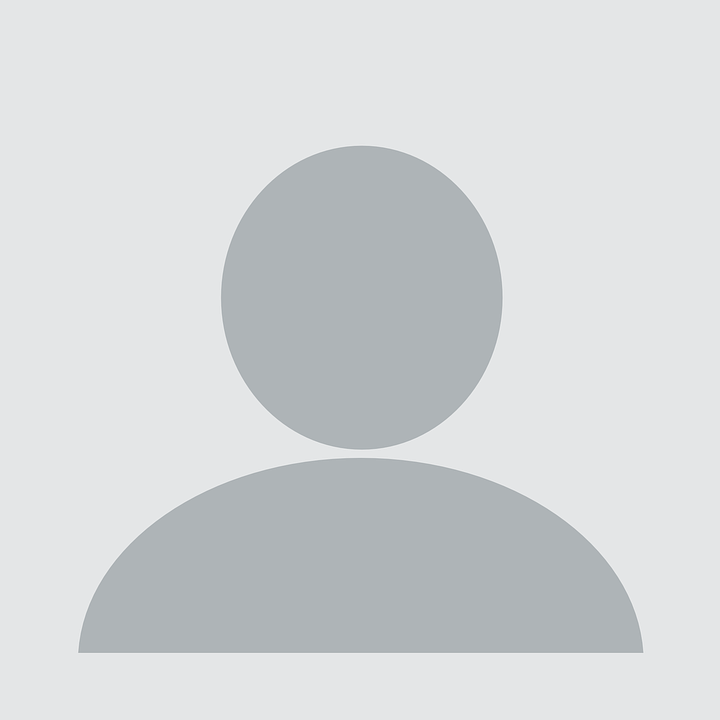                                                                                    Prénom : Âge :Situation familiale : Métier : Relation à la technologie :                                                                       1Description :2Centres d’intérêts :Besoins vitaux : 1/ 2/ 3/ 3Motivations à l’achat : 1/  2/3/Freins à l’achat : 1/2/3/                                                                                                                                    4Découverte de l’offre : Comment votre cible va découvrir votre offre ?                                                                5Chemin vers l’objectif : Comment allez-vous transformer la cible de la découverte de l’offre à l’achat de votre produit/service ?                                                                      6ForcesExpérience ? Connaissance du secteur ? Concept innovant ?Votre réseau ?Etc.FaiblessesPas d’expérience ? Déplacements coûteux ?Manque de visibilité ?Etc.Opportunités Croissance du marché ? Innovation du secteur ? Enjeux futurs ?Etc.MenacesDe nombreuses autres offres ? Une future réglementation pénalisante ? Un contexte (covid) négatif ?Etc. PosteMontantAide et détail de calculSalaire annuel net cibleCombien souhaitez-vous gagner annuellement dans votre poche.Charges socialesEnviron 50% du salaire net cibleTotal salaire chargé Montant frais générauxEnviron 10% du salaire chargéMontant chiffre d'affairesNombre de jours de mission(Nombre de jours travaillés dans l'année)Tarif à la journéeCA total / Nombre de jours de missionHypothèses de CAHypothèses de CA2. Plan de financement initial2. Plan de financement initialBESOINSInitialImmobilisations incorporellesFrais d’établissement0Frais de transactions0Honoraires de conseil0Digital0Immobilisations corporelles (investissements)Équipement 0Travaux, installations, aménagements0Véhicule professionnel0Matériel informatique et de bureau0Petit matériel de cuisine0Mobilier 0Autres0Immobilisations financièresDépôt de garantie0Stock initial TTC 20%0Stock initial TTC 5,5%0Trésorerie de démarrage0Variation du BFR0TOTAL0RESSOURCESInitialFonds propresCapital0Comptes-courants des associés0Prêt d'honneur (en c/c associés)0EmpruntsPrêt bancaire 10Prêt bancaire 20Autre prêt0DiversAutres aides et ressources0TOTAL 0Écart Ressources - Besoins0Écart cumulé Ressources - Besoins03. Compte de résultat3. Compte de résultat2022202320242025Chiffre d'affaires0000Ventes de produits finisPrestations de services0000Ventes de marchandises0000Autres produits de l'exercice0000Subventions d'exploitation0000Produits financiers0000Total des PRODUITS (A)0000Achats 0000Fournitures non stockées0000Achats de marchandises0000Variation de marchandises0000Charges externes0000Sous-traitance0000Crédit-bail0000Locations immobilières0000Charges locatives0000Entretiens et réparations 0000Assurances 0000Frais de documentation0000Frais de formation0000Commissions 0000Honoraires 0000Publicité 0000Transport et dédouanement0000Déplacements, missions, réceptions0000Frais postaux et de télécom0000Frais divers0000Impôts et taxes0000Contribution économique territoriale0000Autres taxes et droits0000Charges de personnel0000Salaires bruts net + part salariale)0000Charges sociales patronales0000Rémunération du gérant majoritaire0000Cotisations sociales dirigeant (TNS)0000Cotisations sociales EI0000Cotisations sociales Autoentrepreneur0000Charges financières0000Int s/emprunts moyen et long terme0000Agios s/dettes court terme0000Carte bancaire - Commissions 0000Dotations aux amortissements (1)0000TOTAL DES CHARGES (B)0000RESULTAT AVANT IMPÔT (A)-(B)0000Impôt sur les bénéfices0000RESULTAT NET COMPTABLE (2)0000CAF (1) + (2)00004. Seuil de rentabilité et point mort4. Seuil de rentabilité et point mort2022202320242025Charges variables0000Coût de la sous-traitance0000Coût d’achat des marchandises vendues0000Commissions  Commercial - Commissions 0000Carte bancaire - Commissions 0000Charges fixes (solde des charges)0000TOTAUX0000RécapitulatifRécapitulatifRécapitulatifRécapitulatifRécapitulatif2022202320242025Chiffre d’Affaires HT (CA)0000Charges variables (CV)0000Marge sur coûts variables (MsCV)0000Taux de marge sur coûts variables0,00%0,00%0,00%0,00%Charges fixes (CF)0000Résultat 0000Seuil de rentabilité0000Point mort00005. Plan de trésorerie - premier semestre5. Plan de trésorerie - premier semestreJanvierFévrierMarsAvrilMaiJuinRECETTESRecettes hors exploitation000000RECETTESCapital000000RECETTESComptes courants 000000RECETTESEmprunts MLT000000RECETTESAutres aides et ressources000000RECETTESSubventions d'exploitation000000RECETTESTOTAL (1)000000RECETTESRecettes d'exploitation000000RECETTESChiffre d'affaires TTC marchandises000000RECETTESChiffre d'affaires TTC prestations000000RECETTESRemboursement crédits de TVA000000RECETTESTOTAL (2)000000RECETTESTotal recettes000000DEPENSESJanvierFévrierMarsAvrilMaiJuinDEPENSESDépenses hors exploitation000000DEPENSESImmobilisations TTC000000DEPENSESRemboursements de l'emprunt000000DEPENSESTOTAL (1)000000DEPENSESDépenses d'exploitation000000DEPENSESAchats TTC000000DEPENSESSous-traitance TTC000000DEPENSESAutres achats & charges externes TTC000000DEPENSESImpôts et taxes000000DEPENSESTaxe d'apprentissage000000DEPENSESCotisation foncière des entreprises000000DEPENSESCotisation valeur ajoutée entreprises000000DEPENSESAutres taxes et droits000000DEPENSESCharges de personnel000000DEPENSESSalaires nets 000000DEPENSESCharges sociales totales000000DEPENSESRémunération du gérant majoritaire000000DEPENSESRetrait du dirigeant ou associés000000DEPENSESCotisations sociales dirigeant (TNS)000000DEPENSESCotisations sociales EI000000DEPENSESCotisations sociales Autoentrepreneur000000DEPENSESCharges financières000000DEPENSESAgios s/dettes à court-terme ou CB000000DEPENSESTVA à payer000000DEPENSESIS000000DEPENSESTOTAL (2)000000Total dépenses000000Recettes - dépenses du mois000000Recettes - dépenses cumul0000006. Plan de trésorerie - second semestre6. Plan de trésorerie - second semestreJuilletAoûtsept.oct.nov.déc.RECETTESRecettes hors exploitation000000RECETTESCapital000000RECETTESComptes courants 000000RECETTESEmprunts MLT000000RECETTESAutres aides et ressources000000RECETTESSubventions d'exploitation000000RECETTESTOTAL (1)000000RECETTESRecettes d'exploitation000000RECETTESChiffre d'affaires TTC marchandises000000RECETTESChiffre d'affaires TTC prestations000000RECETTESRemboursement crédits de TVA000000RECETTESTOTAL (2)000000RECETTESTotal recettes000000DÉPENSESJuilletAoûtsept.oct.nov.déc.DÉPENSESDépenses hors exploitation000000DÉPENSESImmobilisations TTC000000DÉPENSESRemboursements de l'emprunt000000DÉPENSESTOTAL (1)000000DÉPENSESDépenses d'exploitation000000DÉPENSESAchats TTC000000DÉPENSESSous-traitance TTC000000DÉPENSESAutres achats & charges externes TTC000000DÉPENSESImpôts et taxes000000DÉPENSESTaxe d'apprentissage000000DÉPENSESCotisation foncière des entreprises000000DÉPENSESCotisation valeur ajoutée entreprises000000DÉPENSESAutres taxes et droits000000DÉPENSESCharges de personnel000000DÉPENSESSalaires nets 000000DÉPENSESCharges sociales totales000000DÉPENSESRémunération du gérant majoritaire000000DÉPENSESRetrait du dirigeant ou associés000000DÉPENSESCotisations sociales dirigeant (TNS)000000DÉPENSESCotisations sociales EI000000DÉPENSESCharges financières000000DÉPENSESCharges financières000000DÉPENSESAgios s/dettes à court-terme ou CB000000DÉPENSESTVA à payer000000DÉPENSESIS000000DÉPENSESTOTAL (2)000000Total dépenses000000Recettes - dépenses du mois000000Recettes - dépenses cumul000000